Согласование числительных с существительным. Предложите ребенку сосчитать предметы или назвать их  количество, а так же правильно назвать предмет, контролируя поставленные звуки.«Назови верно, например: одна шапка, две шапки, пять шапок»!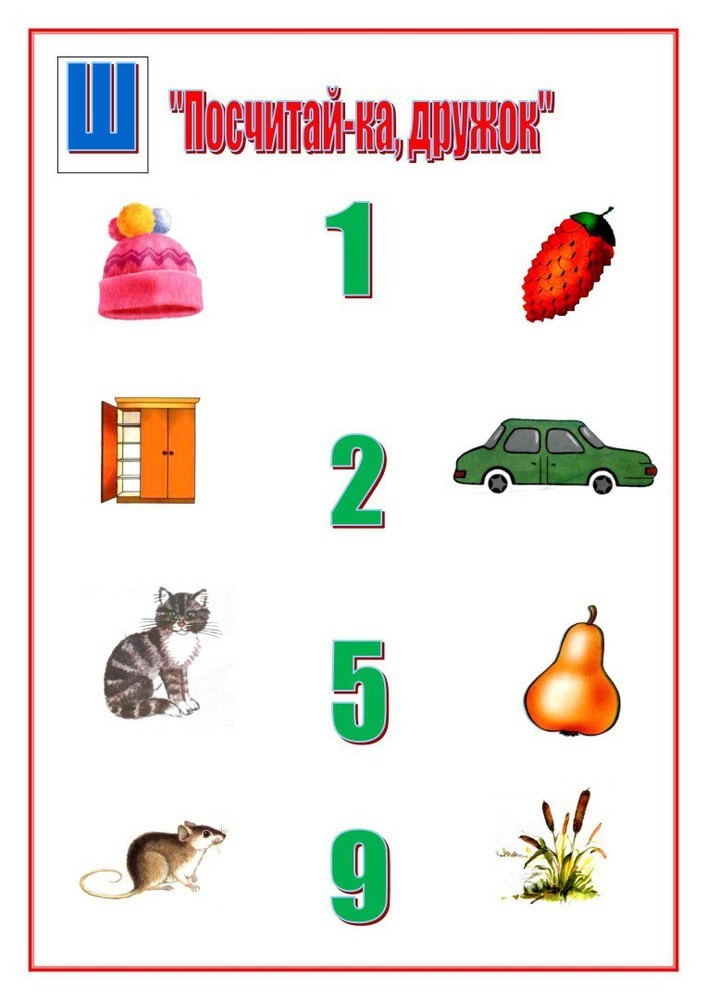 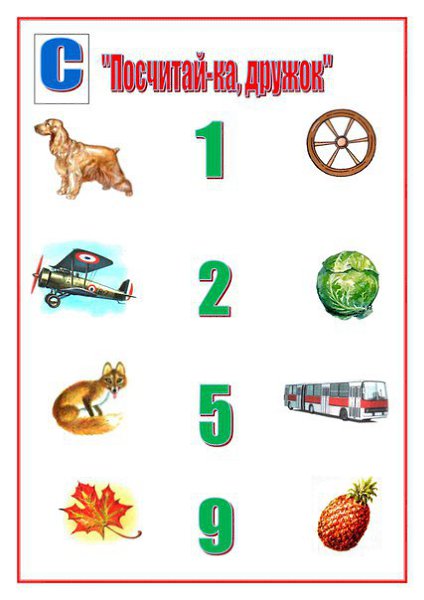 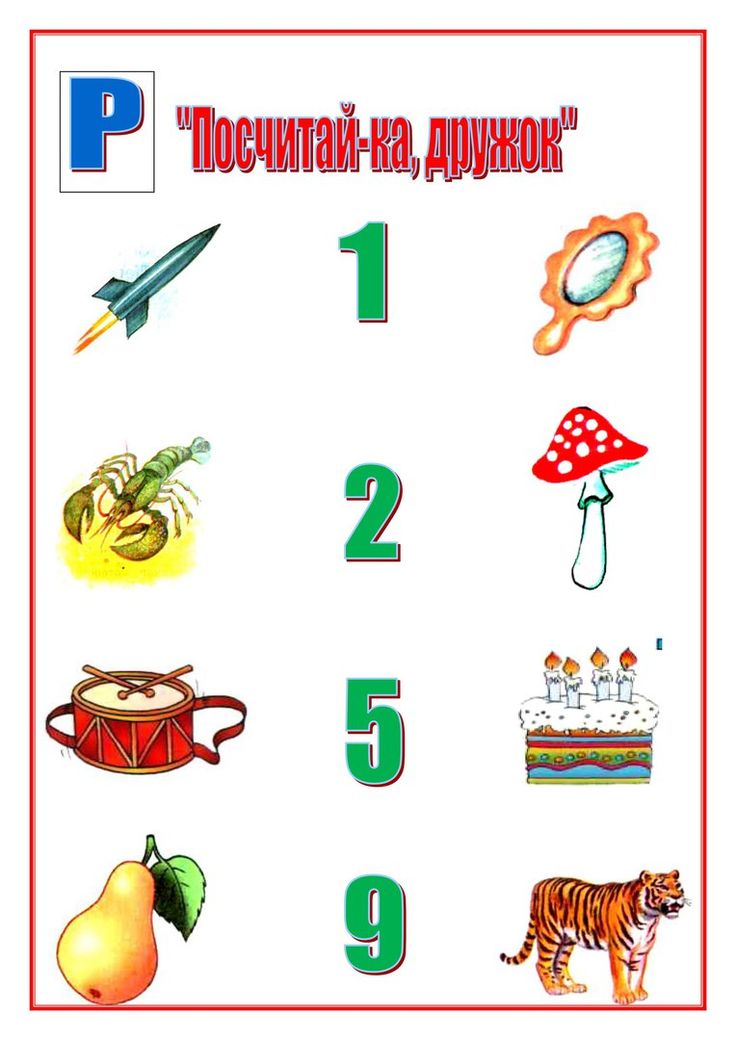 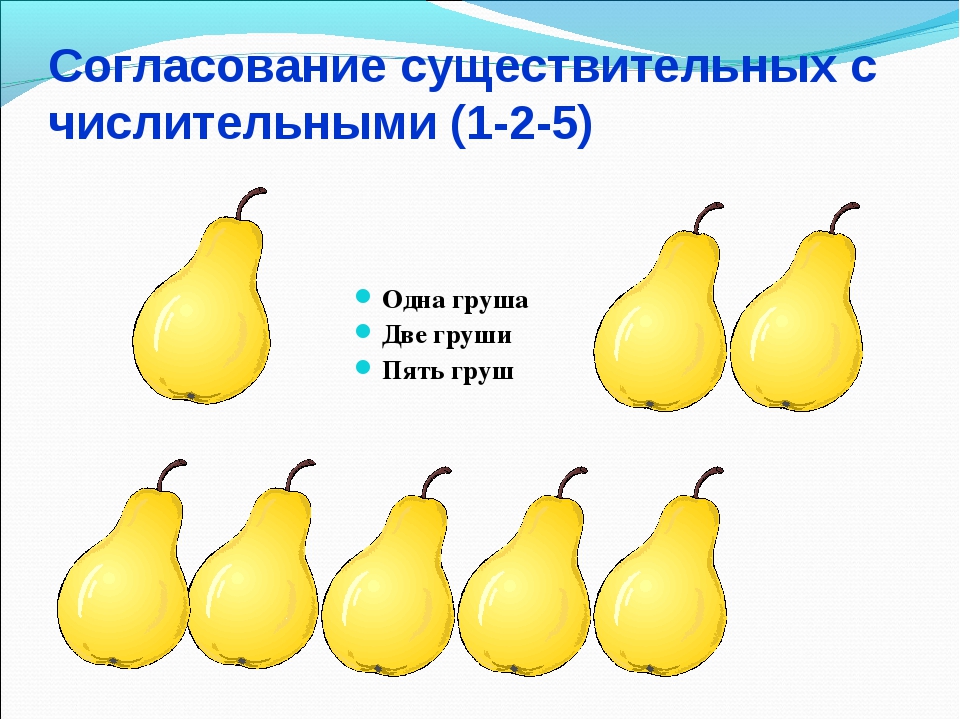 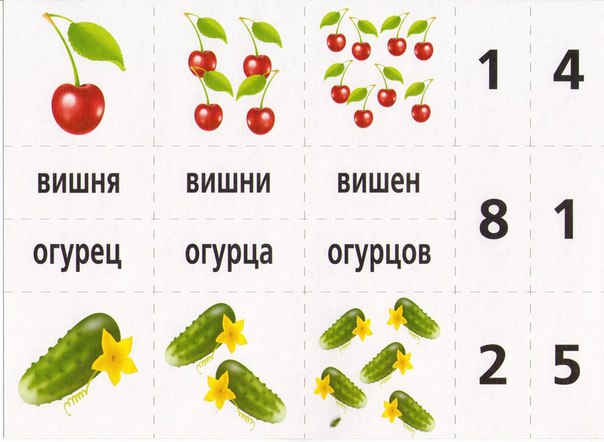 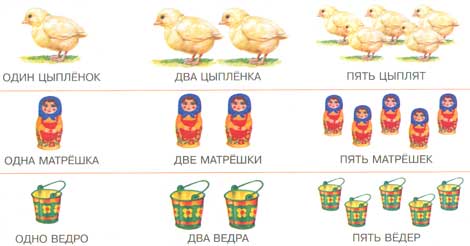 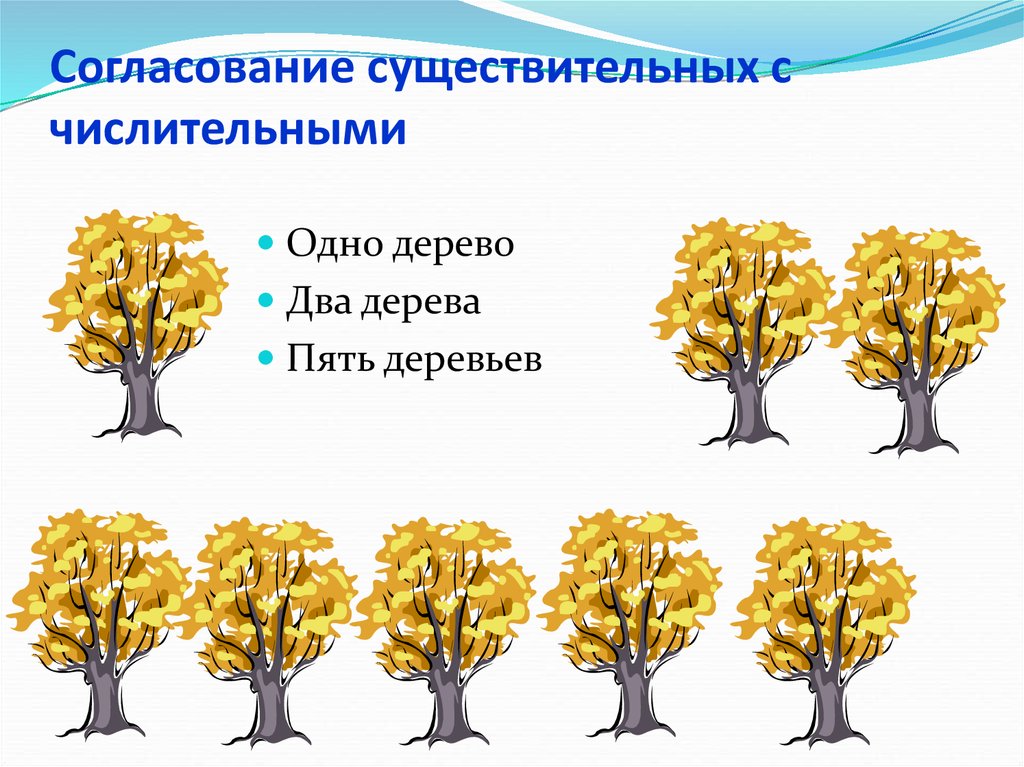 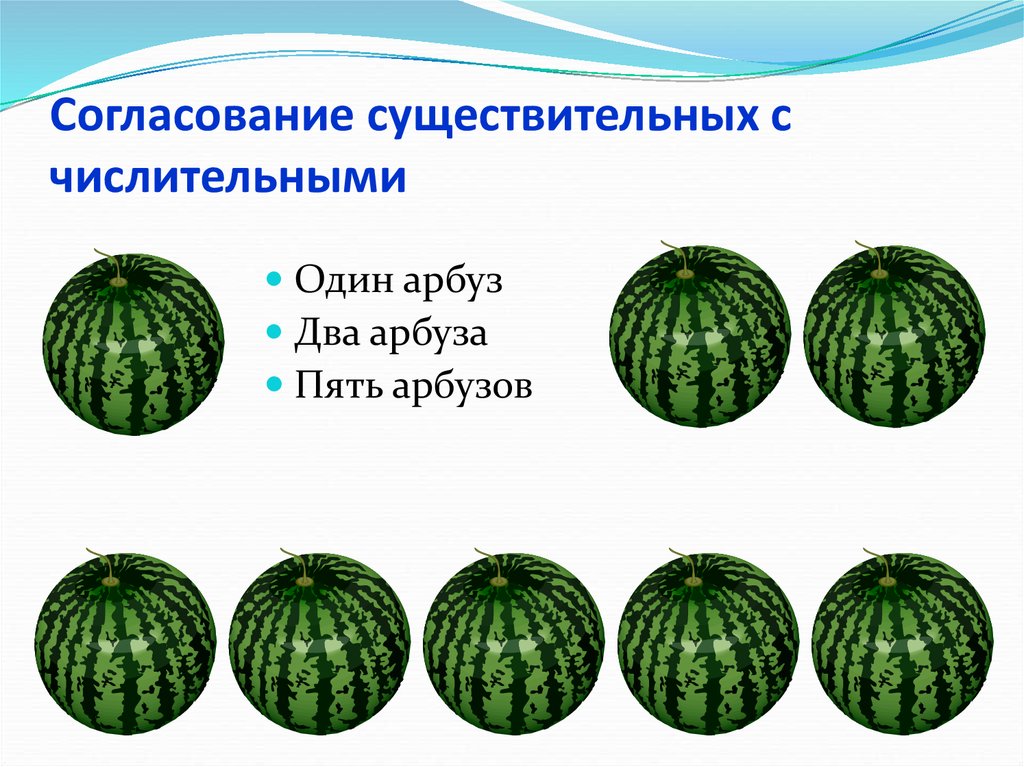 